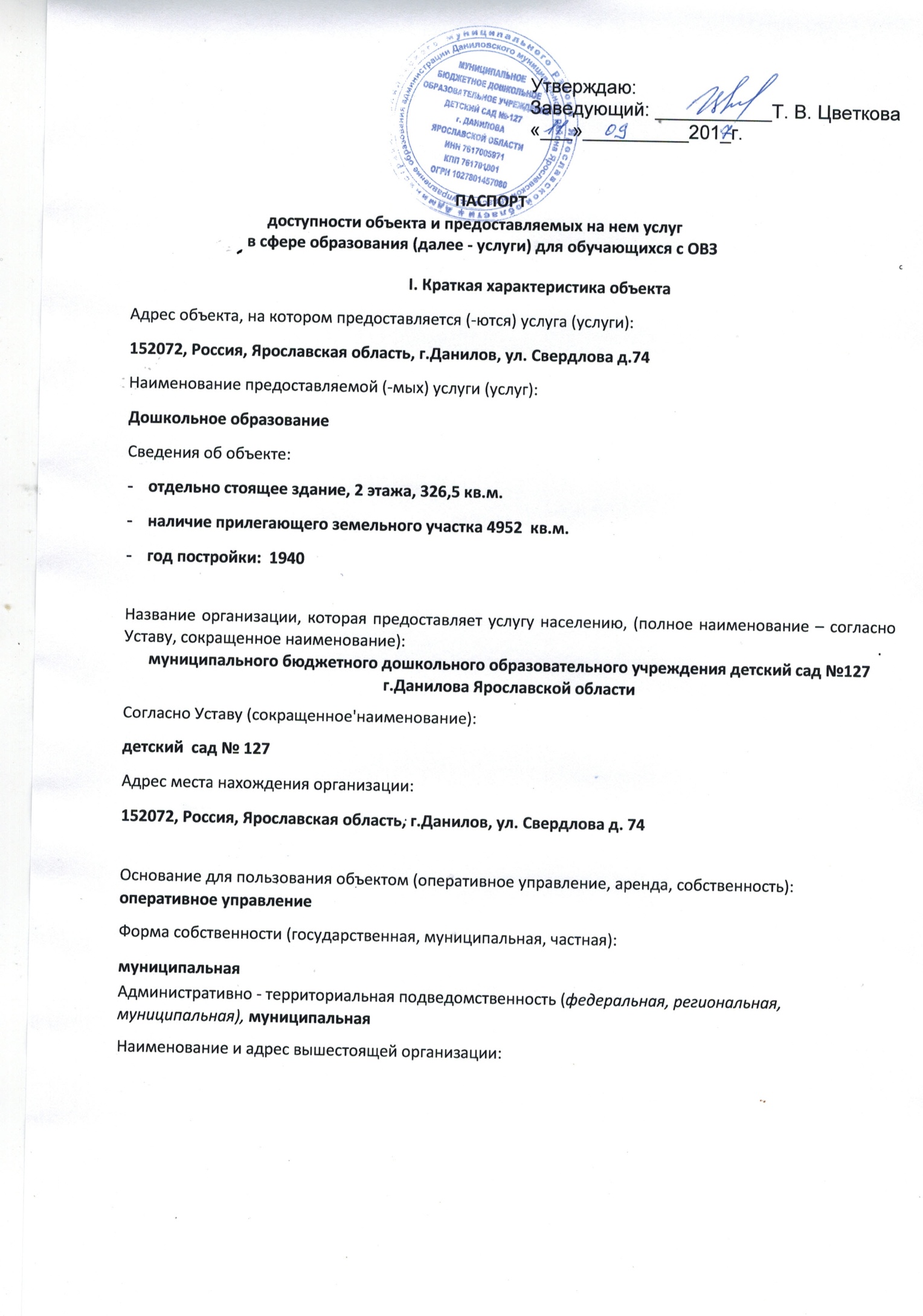 Наименование и адрес вышестоящей организации: Управление образования администрации Даниловского муниципального района                  тел. 48538 -5-19-45        e-meal: danono@mail.ruII. КРАТКАЯ ХАРАКТЕРИСТИКА
ДЕЙСТВУЮЩЕГО ПОРЯДКА ПРЕДОСТАВЛЕНИЯ НА ОБЪЕКТЕ УСЛУГ НАСЕЛЕНИЮСфера деятельности: образованиеПлановая мощность   (посещаемость,   количество   обслуживаемых  в  день,вместимость, пропускная способность): 48 человекФорма  оказания  услуг  (на  объекте,  с  длительным пребыванием,  в т.ч.проживанием,  обеспечение доступа к месту предоставления услуги, на дому,дистанционно): на объектеКатегории   обслуживаемого   населения   по   возрасту   (дети,  взрослыетрудоспособного возраста, пожилые; все возрастные категории): дети дошкольного возрастаКатегории   обслуживаемых   инвалидов  (инвалиды  с  нарушениями  опорно-двигательного аппарата; нарушениями зрения, нарушениями слуха): инвалиды с нарушением зрения; нарушениями слуха.III. ОЦЕНКА СОСТОЯНИЯ И ИМЕЮЩИХСЯ НЕДОСТАТКОВ В ОБЕСПЕЧЕНИИ УСЛОВИЙ ДОСТУПНОСТИ ДЛЯ ИНВАЛИДОВ ОБЪЕКТАIV. Состояние доступности объекта- Путь следования к объекту пассажирским транспортом (описать маршрут движения с использованием пассажирского транспорта) – нет.      -  Наличие адаптированного пассажирского транспорта к объекту – нет. -Путь к объекту от ближайшей остановки пассажирского транспорта расстояние составляет 300 метров-Наличие выделенного от проезжей части пешеходного пути – да.-Перекрестки – нерегулируемые. -Информация на пути следования к объекту – визуальная.-Перепады высоты на пути к учреждению – имеются, из-за разбитого асфальтного покрытия. Их обустройство для инвалидов на коляске – нет.V. Организация доступности объекта для инвалидов<*> Указывается один из уровней организации доступности объекта для инвалидов и других маломобильных групп населения:А - доступность всех зон и помещений универсальная, объект доступен полностью;Б - доступны специально выделенные участки и помещения;ДУ - доступность условная, требуется дополнительная помощь сотрудникасоответствующей организации; услуги предоставляются на дому, дистанционно;ВНД - не организована доступность объекта. VI. Состояние доступности основных структурно-функциональных зон<**> Указывается один из уровней доступности объекта, в том числе для основных категорий инвалидов:ДП-В - доступен полностью всем;ДП-И (К, О, С, Г, У) - доступен полностью избирательно (указать категории инвалидов);ДЧ-В - доступен частично всем;ДЧ-И (К, О, С, Г, У) - доступен частично избирательно (указать категории инвалидов);ДУ - доступен условно;ВНД - временно недоступен.Итоговое заключение о состоянии доступности объекта – доступен условно.Территория, прилегающая к зданию доступна для всех категорий инвалидов, вход в здание возможен для всех, кроме инвалидов-колясочников, так как этому препятствует недостаточная ширина дверных проемов и отсутствие пандусов. В полной доступности пути движения по зданию, включая пути эвакуации, для всех, кроме инвалидов-колясочников, так как ширина лестничного пролета и отсутствие пандусов, делает это невозможным. Зоны целевого назначения, в данном случае это групповые помещения находятся в полной доступности  первого этажа для инвалидов с нарушениями опорно-двигательного аппарата, с нарушениями слуха, зрения и умственными нарушениями. Санитарно-гигиенические помещения, система информации и связи доступны для всех категорий инвалидов, кроме тех, которые передвигаются на креслах-каталках. VII. ОЦЕНКА СОСТОЯНИЯ И ИМЕЮЩИХСЯ НЕДОСТАТКОВ В ОБЕСПЕЧЕНИИ УСЛОВИЙ ДОСТУПНОСТИ ДЛЯ ИНВАЛИДОВ ПРЕДОСТАВЛЯЕМЫХ УСЛУГVIII. Управленческие решения *- указывается один из вариантов (видов работ): не нуждается; ремонт (текущий, капитальный); индивидуальное решение с ТСР; технические решения невозможны – организация альтернативной формы обслуживания - Период проведения работ в рамках исполнения (указывается наименование документа: программы, плана) - нет- Ожидаемый результат (по состоянию доступности) после выполнения работ по адаптации – повышение социальной доступности объекта.- Оценка результата исполнения программы, плана (по состоянию доступности) - нет- Имеется заключение уполномоченной организации о состоянии доступности объекта (наименование документа и выдавшей его организации, дата) нет-  Информация размещена в информационно-телекоммуникационной сети "Интернет" (на сайте МБДОУ д/с №127)  «15» сентября 2016 года.Иные отметкиПаспорт сформирован на основании: Акта обследования объекта: № 1 от «05» сентября 2016 г.Дата составления паспорта 14.09.2016 г.Паспорт заполнила:заведующий               _____________                                Т.В. Цветкова   (должность)	                      (подпись)                         (расшифровка подписи)N
п/пОсновные показатели доступности для инвалидов объектаОценка состояния и имеющихся недостатков в обеспечении условий доступности для инвалидов объекта1231выделенные стоянки автотранспортных средств для инвалидовнет2сменные кресла-коляскинет3адаптированные лифтынет4поручнида5пандусынет6подъёмные платформы (аппарели)нет7раздвижные дверинет8доступные входные группычастично9доступные санитарно-гигиенические помещениячастично10достаточная ширина дверных проёмов в стенах, лестничных маршей, площадокчастично11надлежащее размещение оборудования и носителей информации, необходимых для обеспечения беспрепятственного доступа к объектам (местам предоставления, услуг) инвалидов, имеющих стойкие расстройства функции зрения, слуха и передвижениянет12дублирование необходимой для инвалидов, имеющих стойкие расстройства функции зрения, зрительной информации - звуковой информацией, а также надписей, знаков и иной текстовой и графической информации - знаками, выполненными рельефно-точечным шрифтом Брайля и на контрастном фоненет13дублирование необходимой для инвалидов по слуху звуковой информации зрительной информациейнет14иныеКатегория инвалида (вид нарушения)Уровень организации доступности объекта (формы обслуживания) <*>12Все категории инвалидов и другие маломобильные группы населенияв том числе инвалиды:передвигающиеся на креслах-колясках (далее - К)                            ВНДс нарушениями опорно-двигательного аппарата (далее - О)                              ДУс нарушениями зрения (далее - С)                              ДУс нарушениями слуха (далее - Г)                              ДУс нарушениями умственного развития (далее - У)                               ДУОсновные структурно-функциональные зоныУровень доступности объекта, в том числе для основных категорий инвалидов <**>Территория, прилегающая к зданию (участок)ДУВход (входы) в зданиеДУПуть (пути) движения внутри здания (в том числе пути эвакуации)ДЧ-И-СДЧ-И-ГЗона целевого назначения здания (целевого посещения объекта)ДЧ-И-СДЧ-И-ГСанитарно-гигиенические помещенияДЧ-И-СДЧ-И-ГСистема информации и связи (на всех зонах)ДУПути движения к объекту (от остановки транспорта)ДУN
п/пОсновные показатели доступности для инвалидов предоставляемой услугиОценка состояния и имеющихся недостатков в обеспечении условий доступности для инвалидов предоставляемой услуги1231наличие при входе в объект вывески с названием организации, графиком работы организации, планом здания, выполненных рельефно-точечным шрифтом Брайля и на контрастном фоненет2обеспечение инвалидам помощи, необходимой для получения в доступной для них форме информации о правилах предоставления услуги, в том числе об оформлении необходимых для получения услуги документов, о совершении ими других необходимых для получения услуги действийчастично3проведение инструктирования или обучения сотрудников, предоставляющих услуги населению, для работы с инвалидами, по вопросам, связанным с обеспечением доступности для них объектов и услугда4наличие работников организаций, на которых административно-распорядительным актом возложено оказание инвалидам помощи при предоставлении им услугда5предоставление услуги с сопровождением инвалида по территории объекта работником организациида6предоставление инвалидам по слуху при необходимости услуги с использованием русского жестового языка, включая обеспечение допуска на объект сурдопереводчика, тифлопереводчиканет7соответствие транспортных средств, используемых для предоставления услуг населению, требованиям их доступности для инвалидовнет8обеспечение допуска на объект, в котором предоставляются услуги, собаки-проводника при наличии документа, подтверждающего её специальное обучение, выданного по форме и в порядке, утвержденном приказом Министерства труда и социальной защиты Российской Федерациинет9наличие в одном из помещений, предназначенных для проведения массовых мероприятий, индукционных петель и звукоусиливающей аппаратурынет10адаптация официального сайта органа и организации, предоставляющих услуги в сфере образования, для лиц с нарушением зрения (слабовидящих)да11обеспечение предоставления услуг тьюторанет12иные№Основные структурно-функциональные зоны объектаРекомендации по адаптации объекта(вид работы)*1Территория, прилегающая к зданию (участок)Необходим ремонт асфальтового покрытия; Установка рельефных и силуэтных указателей. При наличии финансирования.2Вход (входы) в зданиеУстановка звуковых, визуальных и тактильных ориентиров. Оформление входных и выходных полотен дверей разными цветами. Монтаж пандусов,установка плавных доводчиков.Установка кнопки вызова персонала для инвалидов-колясочников с целью оказания им помощи при въезде в здание.При наличии финансирования.3Путь (пути) движения внутри здания (в т.ч. пути эвакуации)Увеличении проемов дверных проходов,ликвидация порогов.Оснащение дверей яркой маркировкой на высоте 1,5 м.  от пола.  Обозначение первой и последней ступени (где есть ступеньки) контрастной окраской.   Установка звуковых, визуальных и тактильных ориентиров. При наличии финансирования.4Зона целевого назначения здания (целевого посещения объекта)Увеличении проемов дверных проходов. Ликвидация порогов.Установка звуковых, визуальных и тактильных ориентиров. Установка поручней по периметру групповых помещений. При наличии финансирования.5Санитарно-гигиенические помещенияУстановка поручней по боковым сторонам помещения. Установка рельефных и цветовых опознавательных знаков.При наличии финансирования. 6Система информации на объекте (на всех зонах)Обеспечение радиосвязи, домофона на групповых и административных дверях.При наличии финансирования. 7Пути движения  к объекту (от остановки транспорта)Асфальтирование прилегающей территории.При наличии финансирования8Все зоны и участки